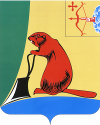 О внесении изменения в постановление администрации Тужинского муниципального района от 09.03.2017 № 57В связи с кадровыми изменениями администрация Тужинского муниципального района ПОСТАНОВЛЯЕТ:Внести в постановление администрации Тужинского муниципального района от 09.03.2017 № 57 «О межведомственной комиссии по профилактике правонарушений в Тужинском муниципальном районе» следующее изменение:Утвердить состав межведомственной комиссии по профилактике правонарушений в Тужинском муниципальном районе в новой редакции согласно приложению. Настоящее постановление вступает в силу с момента официального опубликования в Бюллетене муниципальных нормативных правовых актов органов местного самоуправления Тужинского муниципального района Кировской области.Глава Тужинскогомуниципального района	  Е.В. Видякина__________________________________________________________________ПОДГОТОВЛЕНОГлавный специалист, ответственный секретарь КДН и ЗП администрации Тужинского муниципального района				   М.Э. ГрибовскаяСОГЛАСОВАНОЗаместитель главы администрации Тужинского муниципальногорайона по социальным вопросам -начальник	управления образования				Н.А. МарьинаВедущий специалист - юрист отдела организационно-правовой и кадровой работыадминистрации Тужинского муниципального района	М.Г. ТетеринаС членами комиссии согласовано					М.Э. ГрибовскаяРазослать: дело, прокуратура, бюллетень, члены комиссии - 20, на сайт.ПриложениеУТВЕРЖДЕН постановлением администрации Тужинского муниципального районаот 22.04.2019 № 144СОСТАВмежведомственной комиссии по профилактике правонарушенийв Тужинском муниципальном районе ___________АДМИНИСТРАЦИЯ ТУЖИНСКОГО МУНИЦИПАЛЬНОГО РАЙОНАКИРОВСКОЙ ОБЛАСТИПОСТАНОВЛЕНИЕПОСТАНОВЛЕНИЕАДМИНИСТРАЦИЯ ТУЖИНСКОГО МУНИЦИПАЛЬНОГО РАЙОНАКИРОВСКОЙ ОБЛАСТИПОСТАНОВЛЕНИЕПОСТАНОВЛЕНИЕАДМИНИСТРАЦИЯ ТУЖИНСКОГО МУНИЦИПАЛЬНОГО РАЙОНАКИРОВСКОЙ ОБЛАСТИПОСТАНОВЛЕНИЕПОСТАНОВЛЕНИЕАДМИНИСТРАЦИЯ ТУЖИНСКОГО МУНИЦИПАЛЬНОГО РАЙОНАКИРОВСКОЙ ОБЛАСТИПОСТАНОВЛЕНИЕПОСТАНОВЛЕНИЕ22.04.2019№144пгт Тужапгт Тужапгт Тужапгт ТужаМАРЬИНАНаталия Александровна-заместитель главы администрации Тужинского муниципального района по социальным вопросам – начальник управления образования, председатель комиссииЛЫСАНОВАСветлана Николаевна-заведующий отделом культуры, спорта и молодежной политики администрации Тужинского муниципального района, заместитель председателя комиссииГРИБОВСКАЯМария Эдуардовна-главный специалист, ответственный секретарь КДН и ЗП при администрации Тужинского муниципального района, секретарь комиссии Члены комиссии:БАГАЕВЭдуард Николаевич-директор КОГАУСО «Межрайонный  комплексный центр социального обслуживания населения в Тужинском районе», депутат Тужинской районной Думы (по согласованию)БЕРЕСНЕВАлексей Васильевич-начальник ПП «Тужинский» МО МВД России «Яранский» (по согласованию)ЗАХАРОВ Павел Васильевич-глава администрации Грековского сельского поселения (по согласованию)ЗВЕРЕВДмитрий Владимирович-заместитель начальника отдела – начальник полиции Межмуниципального отдела Министерства внутренних дел Российской Федерации «Яранский» УМВД России по Кировской области, подполковник полиции (по согласованию)ЗЫКОВ Алексей Николаевич-заместитель начальника полиции (по охране общественного порядка) Межмуниципального отдела Министерства внутренних дел Российской Федерации «Яранский» УМВД России по Кировской области, подполковник полиции (по согласованию)КРЯЖЕВАлексей Николаевич-заместитель руководителя Яранского межрайонного следственного отдела СУ СК России по Кировской области, старший лейтенант юстиции (по согласованию)КУЗНЕЦОВ Андрей Леонидович-главный врач  КОГБУЗ «Тужинская центральная районная больница» (по согласованию)МИЛЬЧАКОВАЯна Анатольевна-ведущий специалист управления образования администрации Тужинского муниципального районаПЕРМИНОВ Александр Геннадьевич-ведущий специалист по физкультуре и спорту отдела культуры, спорта и молодежной политики при администрации Тужинского муниципального районаОНОСОВЕвгений Валерьевич-глава Михайловского сельского поселения (по согласованию) СЕНТЕМОВСергей Иванович-глава администрации Тужинского городского поселения (по согласованию)СУСЛОВАлександр Иванович-директор КОГКУ ЦЗН Тужинского района, депутат Тужинской районной Думы (по согласованию)СЫСОЕВААнастасия Дмитриевна-ведущий специалист по молодежной политике отдела культуры, спорта и молодежной политики при администрации Тужинского муниципального районаТОХТЕЕВГерман Николаевич-глава администрации Ныровского сельского поселения (по согласованию)ФИРСОВАЕкатерина Сергеевна-старший инспектор Яранского Межмуниципального филиала ФКУ УИИ УФСИН России по Кировской области (по согласованию)ШЕСТАКОВ Андрей Павлович-начальник Межмуниципального отдела Министерства внутренних дел Российской Федерации «Яранский» по Кировской области, подполковник полиции (по согласованию)ШИШКИНАСветлана Ивановна-управляющий делами администрации – начальник управления делами Тужинского муниципального района